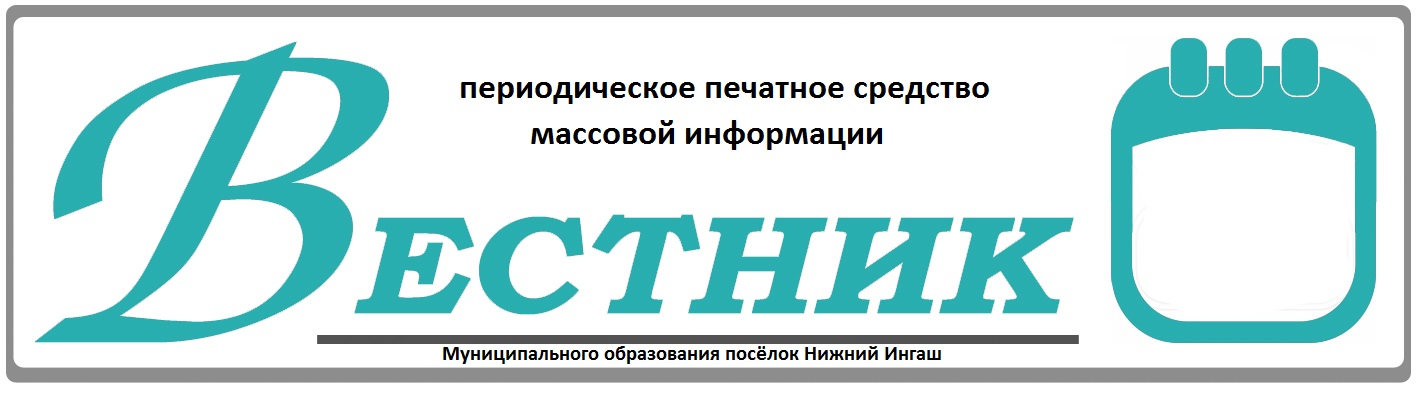 Официально________________________________                                                                     СОДЕРЖАНИЕ: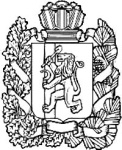 
АДМИНИСТРАЦИЯ ПОСЕЛКАНИЖНИЙ ИНГАШНИЖНЕИНГАШСКОГО РАЙОНАКРАСНОЯРСКОГО КРАЯПОСТАНОВЛЕНИЕ16.09.2022г.                                           пгт. Нижний Ингаш                                № 177О назначении публичныхслушаний по проекту решения«О внесении изменений в Правила землепользования и застройки посёлка Нижний Ингаш Нижнеингашского районаКрасноярского края»         В соответствии с Градостроительным кодексом Российской Федерации  от 29.12.2004  № 190-ФЗ, Федеральным законом от 06.10.2003 № 131-ФЗ "Об общих принципах организации  местного  самоуправления в Российской Федерации", Решением   Нижнеингашского поселкового Совета депутатов от 25.04.2018 №29-140 «Об утверждении Положения о публичных слушаниях в муниципальном образовании посёлок Нижний Ингаш», руководствуясь Уставом посёлка Нижний Ингаш  в соответствии с действующим законодательством, ПОСТАНОВЛЯЮ:Назначить 21 сентября  2022 года публичные слушания по проекту решения Нижнеингашского поселкового Совета депутатов «О внесении изменений в Правила землепользования и застройки посёлка Нижний Ингаш Нижнеингашского района Красноярского края». Создать комиссию по проведению публичных слушаний по проекту решения «О внесении изменений в Правила землепользования и застройки посёлка Нижний Ингаш Нижнеингашского района Красноярского края», в составе  согласно приложению.Определить администрацию посёлка Нижний Ингаш уполномоченным органом по проведению публичных слушаний по проекту решения «О внесении изменений в Правила землепользования и застройки посёлка Нижний Ингаш Нижнеингашского района Красноярского края».Уполномоченному органу по проведению публичных слушаний по проекту решения  «О внесении изменений в Правила землепользования и застройки посёлка Нижний Ингаш Нижнеингашского района Красноярского края»:     - подготовить информационное сообщение о дате, времени, месте проведения публичных слушаний по проекту решения «О внесении изменений в Правила землепользования и застройки посёлка Нижний Ингаш Нижнеингашского района Красноярского края»;     - при обращении заинтересованных жителей поселения разъяснять порядок проведения публичных слушаний по проекту решения «О внесении изменений в Правила землепользования и застройки посёлка Нижний Ингаш Нижнеингашского района Красноярского края»;     - направить протокол публичных слушаний по проекту решения  «О внесении изменений в Правила землепользования и застройки посёлка Нижний Ингаш Нижнеингашского района Красноярского края» в Нижнеингашский поселковый Совет депутатов, Главе посёлка Нижний Ингаш, в течение трех дней с даты проведения публичных слушаний.5.  Администрации посёлка Нижний Ингаш:           -  обеспечить подготовку проведения публичных слушаний по проекту решения «О внесении изменений в Правила землепользования и застройки посёлка Нижний Ингаш Нижнеингашского района Красноярского края»;- опубликовать в периодическом печатном средстве массовой информации «Вестник муниципального образования посёлок Нижний Ингаш»: - настоящее Постановление, информационное сообщение о дате, времени, месте проведения публичных слушаний по проекту решения  «О внесении изменений в Правила землепользования и застройки посёлка Нижний Ингаш Нижнеингашского района Красноярского края», - протокол публичных слушаний в течение десяти дней со дня проведения публичных слушаний.-  разместить  на официальном сайте администрации посёлка Нижний Ингаш:- проект решения  «О внесении изменений в Правила землепользования и застройки посёлка Нижний Ингаш Нижнеингашского района Красноярского края», настоящее Постановление в течение пяти рабочих дней с даты внесения указанного проекта в Нижнеингашский поселковый Совет депутатов на рассмотрение;         6.  Опубликовать  постановление в периодическом печатном средстве массовой информации «Вестник муниципального образования поселок Нижний Ингаш». 7. Постановление  вступает в силу со дня его официального опубликования.8.  Контроль за исполнением настоящего Постановления оставляю за собой.И.о. Главы посёлка Нижний Ингаш                                                  В.А. Глазков   Приложение            к постановлению             от   16.09.2022г №177СОСТАВкомиссии по проведению публичных слушанийпо проекту решения  «О внесении изменений в Правила землепользования и застройки посёлка Нижний Ингаш Нижнеингашского района Красноярского края»АДМИНИСТРАЦИЯ ПОСЕЛКА НИЖНИЙ ИНГАШНИЖНЕИНГАШСКОГО РАЙОНАКРАСНОЯРСКОГО КРАЯПОСТАНОВЛЕНИЕ                                                                                                                     16 сентября 2022 г.                                 пгт. Нижний Ингаш                                             № 177АОб определении  управляющей организации для управления многоквартирными домами в п. Нижний Ингаш, в отношении которых собственниками помещений в многоквартирном доме не выбран способ управления таким домом или выбранный способ управления не реализован, не определена управляющая организацияВ соответствии со статьей 161 Жилищного кодекса Российской Федерации, постановлением Правительства Российской Федерации от 21.12.2018 № 1616 «Об утверждении Правил определения управляющей организации для управления многоквартирным домом, в отношении которого собственниками помещений в многоквартирном доме не выбран способ управления таким домом или выбранный способ управления не реализован, не определена управляющая организация, и о внесении изменений в некоторые акты Правительства Российской Федерации», Федерального закона «Об общих принципах организации местного самоуправления в Российской Федерации» от 06.10.2003 N 131-ФЗ, руководствуясь статьей  33.1 Устава муниципального образования поселок Нижний Ингаш,  Администрация поселка ПОСТАНОВЛЯЕТ: 	1. Определить  управляющей организацией  для управления многоквартирными домами в п. Нижний Ингаш по адресам: ул. Ленина №№ 29, 31, 33, 35, 39, 45, 41, 43, 47, 22А, 24А;            ул. Красная площадь №№ 34, 65, 67, 67А, 67Б, 69, 71, 79;  ул. Октябрьская № 22; в отношении которых собственниками помещений в многоквартирном доме не выбран способ управления таким домом или выбранный способ управления не реализован, не определена управляющая организация, Общество с ограниченной ответственностью «Удача плюс», ОГРН 1122450001410, ИНН 2415001830 с  16 сентября 2022г. 	2. Утвердить перечень работ и услуг по содержанию и ремонту общего имущества в многоквартирном доме согласно приложению к настоящему постановлению. 	3. Утвердить размер платы за содержание жилого помещения в сумме 14  рублей 12 копеек в  на 1 квадратный метр жилого помещения  в многоквартирном доме в месяц.          4.  Постановление вступает в силу с момента подписания.	5. Постановление подлежит опубликованию в периодическом  печатном средстве массовой информации «Вестник муниципального образования поселок Нижний Ингаш» и районной газете «Победа». 	6. Контроль  за исполнением настоящего постановления оставляю за собой. И.о. Главы поселка                                                                                                  В.А. ГлазковП Е Р Е Ч Е Н Ьработ и услуг по содержанию и ремонтобщего имущества в многоквартирном доме1. Работы, выполняемые при проведении технических осмотров и по заявкам жильцов:1.1. Устранение незначительных неисправностей в системах водопровода и канализации. Устранение засоров внутренних канализационных трубопроводов и санитарных приборов, произошедших не по вине проживающих – по мере необходимости.1.2. Устранение незначительных неисправностей в системах центрального отопления и горячего водоснабжения с ликвидацией непрогревов, воздушных пробок, промывкой трубопроводов и отопительных приборов– по мере необходимости.1.3. Устранение незначительных неисправностей электротехнических устройств (смена перегоревших электролампочек, смена и ремонт штепсельных розеток и выключателей, мелкий ремонт электропроводки и др. в помещениях общего пользования) – по мере необходимости.1.4. Проверка наличия тяги в вентиляционных каналах – раз в 6 месяцев.1.5. Промазка свищей, участков гребней стальной кровли и др. – по мере необходимости.1.6. Проверка заземления оболочки электрокабеля, замеры сопротивления изоляции проводов – раз в 6 месяцев.1.8. Осмотр и ремонт лестничных проемов в подъезде – по мере необходимости.  2. Работы, выполняемые при подготовке жилых зданий к эксплуатации в весенне-летний период.2.1. Укрепление водосточных труб, колен и воронок – раз в год.2.2. Ремонт оборудования детских и спортивных площадок – по мере необходимости.2.3. Ремонт просевших/прогнивших отмостков, крыльца – по мере необходимости.3. Работы, выполняемые при подготовке жилых зданий к эксплуатации в осенне-зимний период3.1. Замена разбитых стекол окон и дверей вспомогательных помещений – по мере необходимости.3.2. Утепление чердачных перекрытий, трубопроводов в чердачных и подвальных помещениях – по мере необходимости, но не реже 1 раза в год.3.3. Изготовление новых или ремонт существующих ходовых досок и переходных мостиков – по мере необходимости3.4. Ремонт, регулировка и испытание систем центрального отопления – по мере необходимости, но не реже 1 раза в год.3.5. Прочистка вентиляционных каналов – по мере необходимости.3.6. Ремонт и укрепление входных дверей, дверей и решеток чердачных и подвальных помещений – по мере необходимости.4. Работы, выполняемые при проведении частичных осмотров4.1. Промазка гребней и свищей в местах протечек кровли – по мере необходимости.4.2. Смена прокладок в водопроводных кранах (при наличии) – по мере необходимости, но не реже 1 раза в год.4.3. Уплотнение сгонов – по мере необходимости.4.4. Мелкий ремонт изоляции – по мере необходимости, но не реже 1 раза в год.4.5. Смена перегоревших электролампочек на лестничных клетках, чердаках и в технических подпольях – по мере необходимости.4.16. Устранение мелких неисправностей электропроводки – по мере необходимости.5. Прочие работы5.1. Регулировка и наладка систем центрального отопления – по мере необходимости.5.2. Регулировка и наладка вентиляции – по мере необходимости.5.3. Промывка и опрессовка системы центрального отопления – по мере необходимости, но не реже 1 раза в год.5.4. Покос травы на придомовой территории – 1 раз в год, но возможно увеличения количества по факту заявок от жителей.5.5. Удаление с крыш снега и наледей – по мере необходимости.5.6. Влажная уборка подъезда – в весенний, летний и осенний период – 2 раза в месяц. 5.7. Мытье окон в подъезде -– в весенний, летний и осенний период – 1 раз, но возможно увеличение количества по факту заявок от жителей.  5.8. Привоз песка в песочницу детской площадки на придомовой территории – не реже раза в год.5.9. Уборка и вывоз снега в зимний и весенний период – по мере необходимости.5.10. Сухая уборка подъезда – 2 раза в месяц.5.11. Содержание и ремонт фасада многоквартирного дома – по мере необходимости.                 Учредители:Нижнеингашский поселковый Совет депутатовАдминистрация поселка Нижний ИнгашНижнеингашского районаКрасноярского края663850 Красноярский край,Нижнеингашский район, пгт. Нижний Ингаш, ул. Ленина, 160   	                                                    Ответственный                                                                      за выпуск:                 Выходит                                     Фрицлер И.В.             1 раз в месяц           Распространение                             Телефон:               Бесплатно                               8 (39171) 22-4-18                  Тираж                                   8 (39171) 22-1-19           30 экземпляров                                 Факс:                                                               8 (39171) 21-3-10    1Постановление №177 от 06.09.2022 «О назначении публичных слушаний по проекту решения«О внесении изменений в Правила землепользования и застройки посёлка Нижний Ингаш Нижнеингашского района Красноярского края»»1 -3  стр.2Постановление №177-А от 06.09.2022 «Об определении  управляющей организации для управления многоквартирными домами в п. Нижний Ингаш, в отношении которых собственниками помещений в многоквартирном доме не выбран способ управления таким домом или выбранный способ управления не реализован, не определена управляющая организация»4-6 стр.Глазков В.А.             Фрицлер И.В..–  _     И.о. Главы посёлка Нижний Ингаш, председатель комиссииЗаместитель Главы посёлка Нижний Ингаш по социальным вопросамКоробченко И.П.  –Главный специалист администрации посёлка Нижний ИнгашМиллер А.А.            –Председатель постоянной комиссии по бюджету и экономическим вопросам  Нижнеингашского поселкового Совета депутатов (по согласованию)Чупина С.В.      -Председатель Нижнеингашского поселкового Совета депутатов (по согласованию)          Приложение  к постановлению Администрации  поселка           от 16.09.2022 года  № 177А    